Regjistrimi Online i StudentëveNë këtë paragraf do trajtohet proçedura e regjistrimit paraprak të studentit në programin e studimit nga faqja e tij web. Për të sqaruar këtë proçedurë do të përdorim si shembull ndërfaqjen e Universitetit të Arteve. Dhe për universitetin tuaj proçedura do jetë e njëjtë, ku do ndryshojë vetëm logo e universitetit dhe programet e ofruara.Per tu regjistruar ne Universitet duhet te shkoni ne faqen web te universitetit: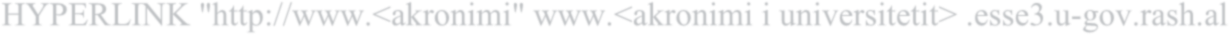 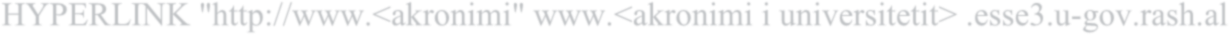 Per te vezhduar me regjistrimin eshte e nevojshme qe te jeni te paisur me nje adrese E-Mail. https://accounts.google.com/SignUp https://signup.live.com/signup.aspx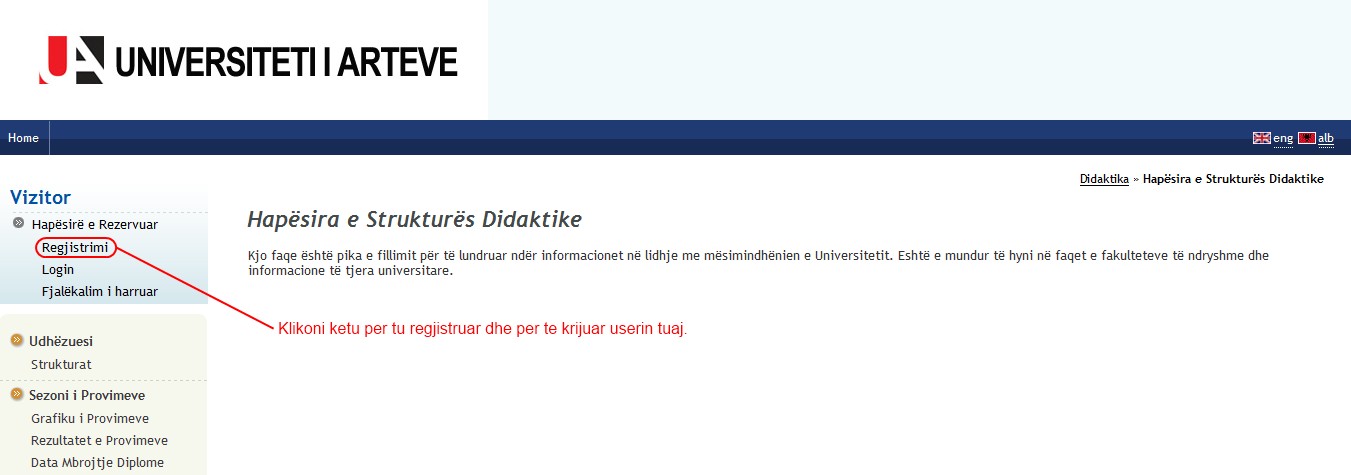 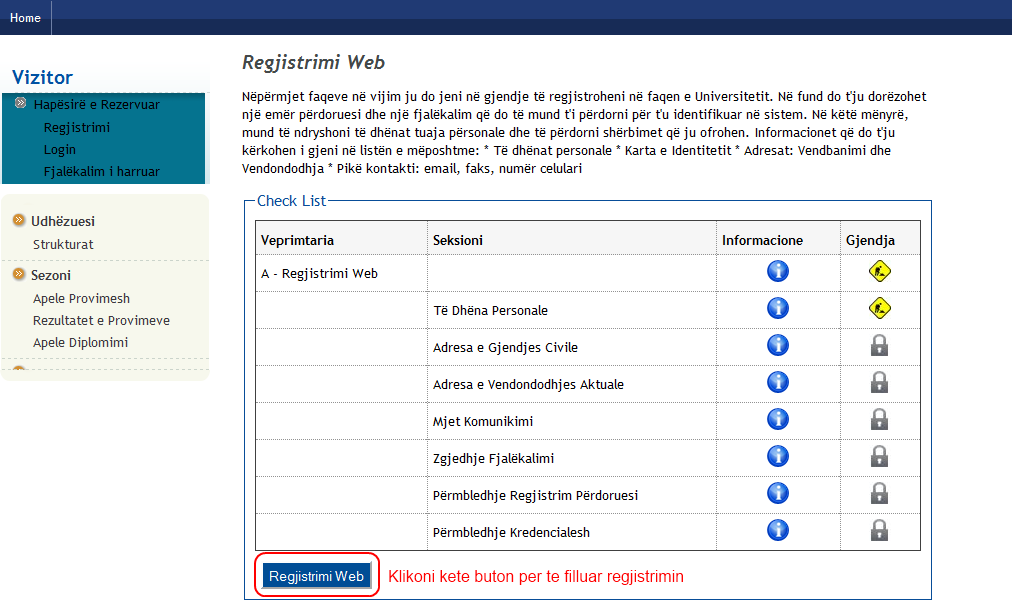 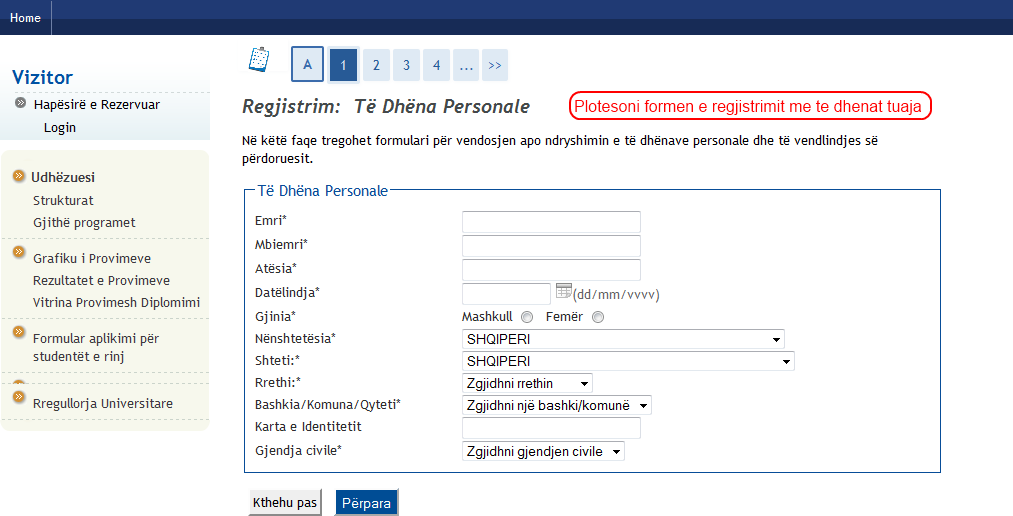 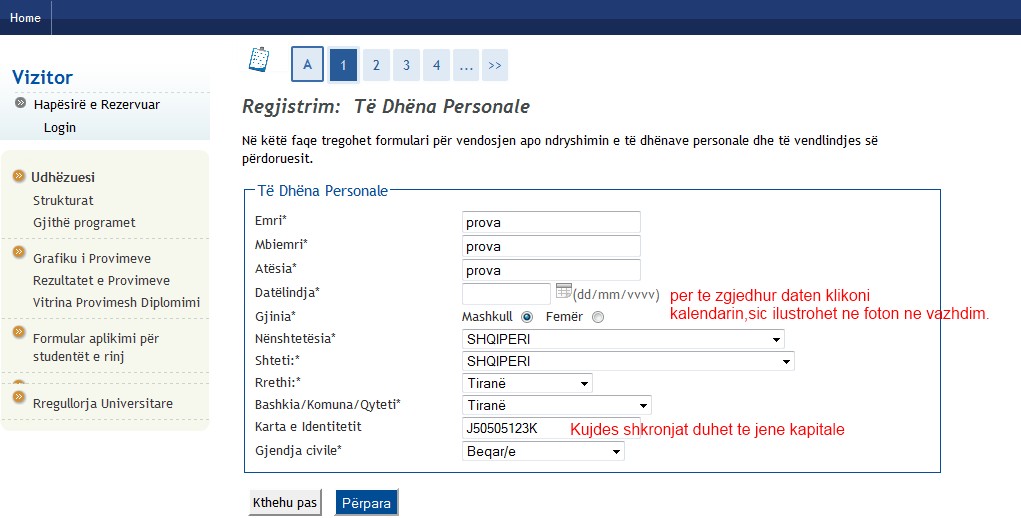 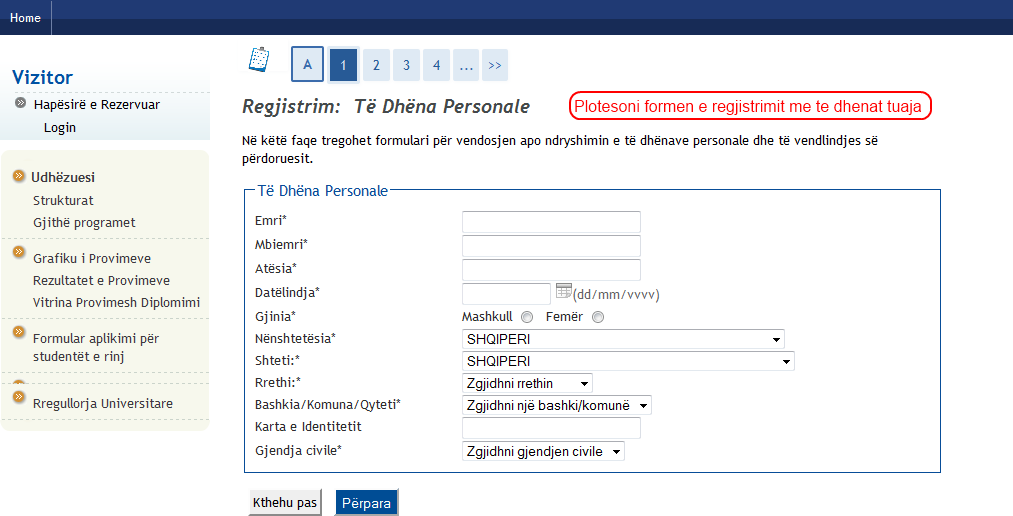 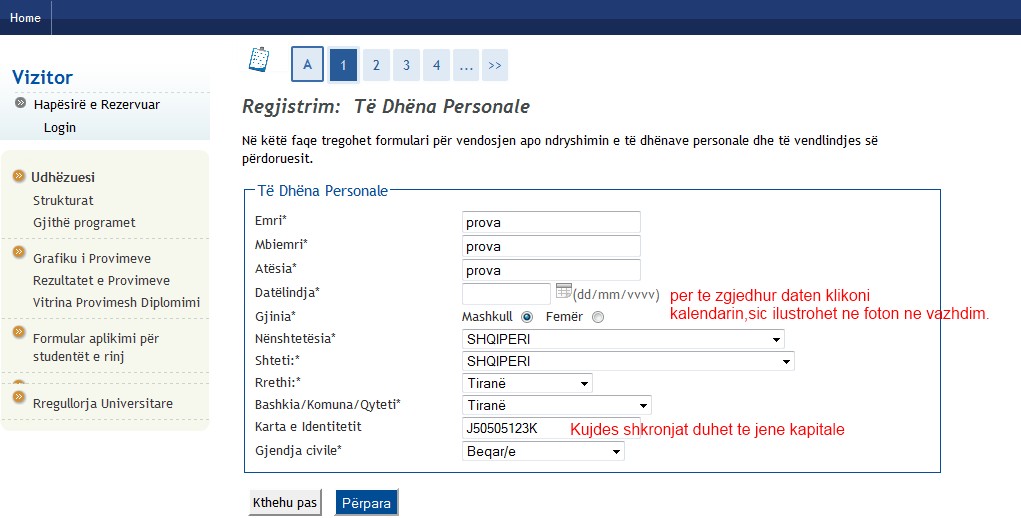 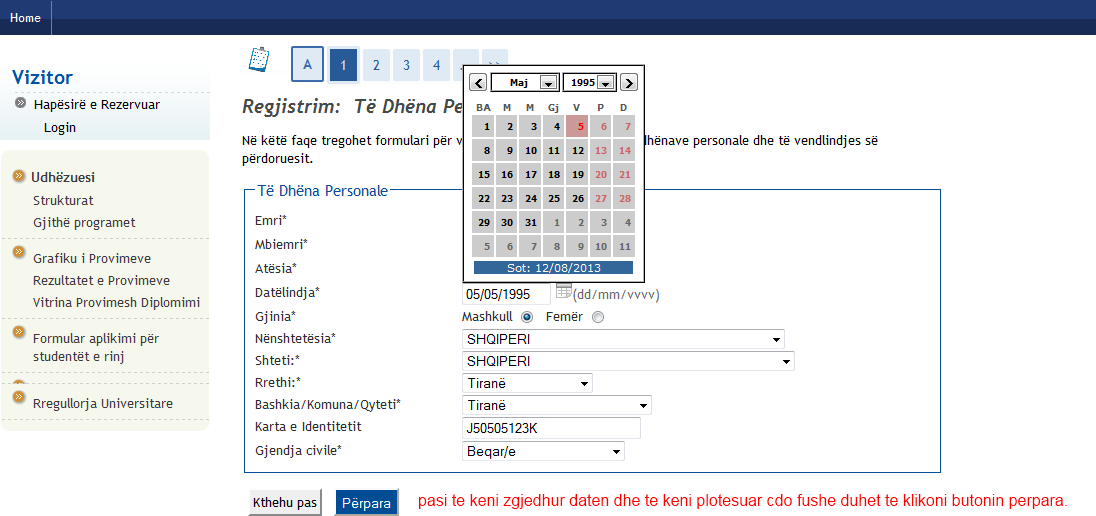 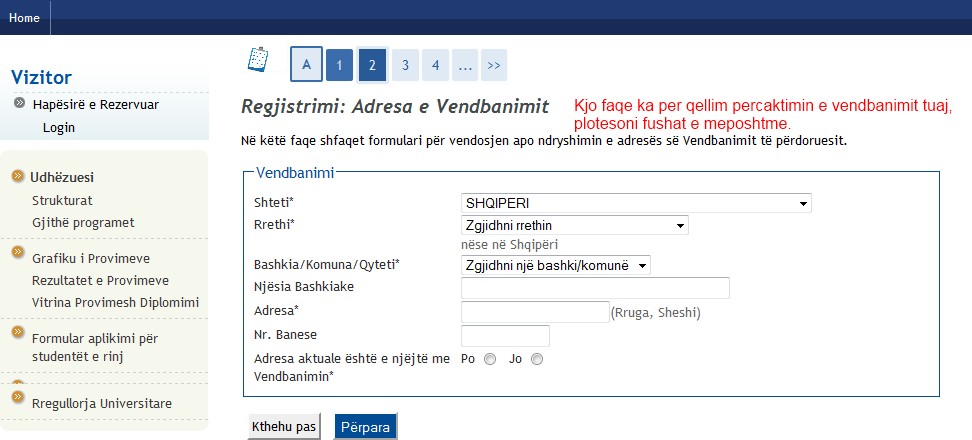 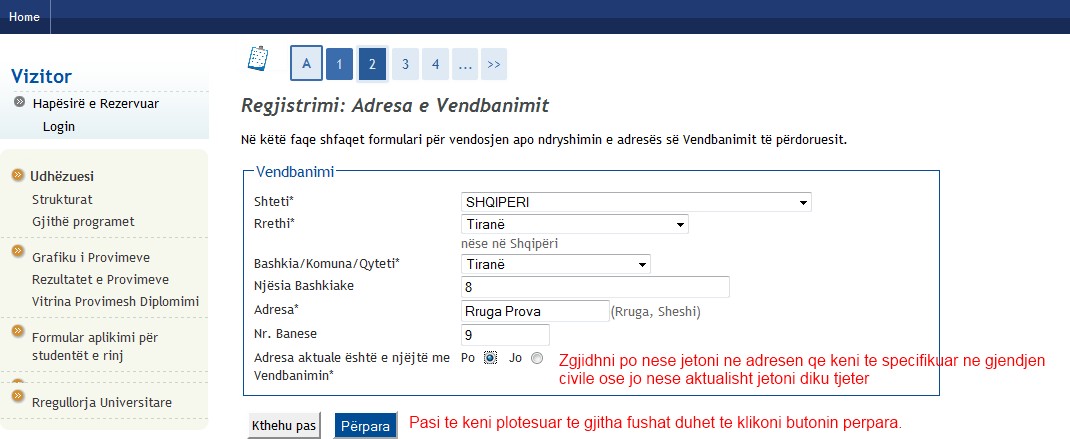 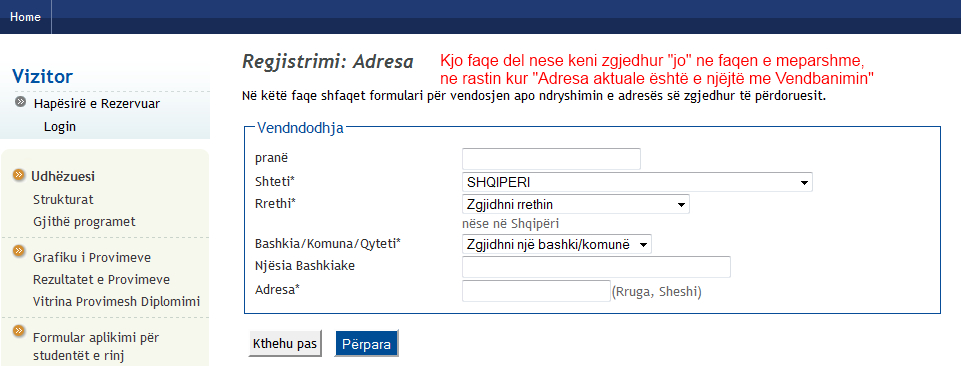 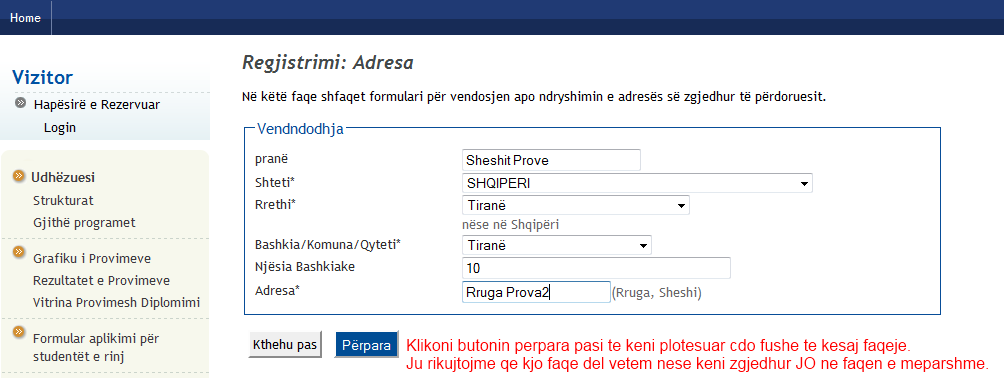 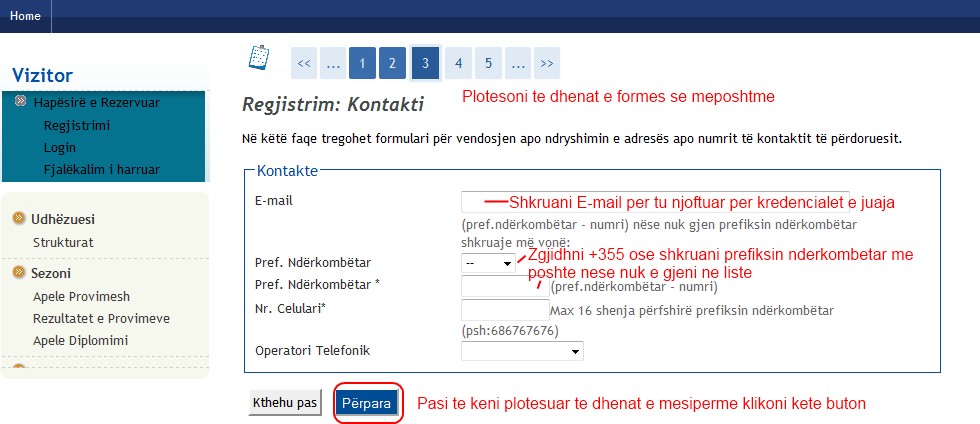 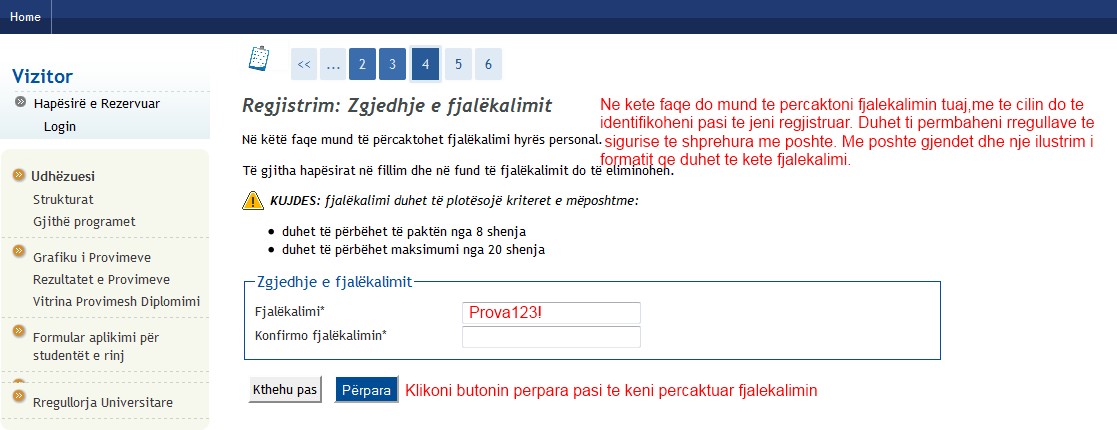 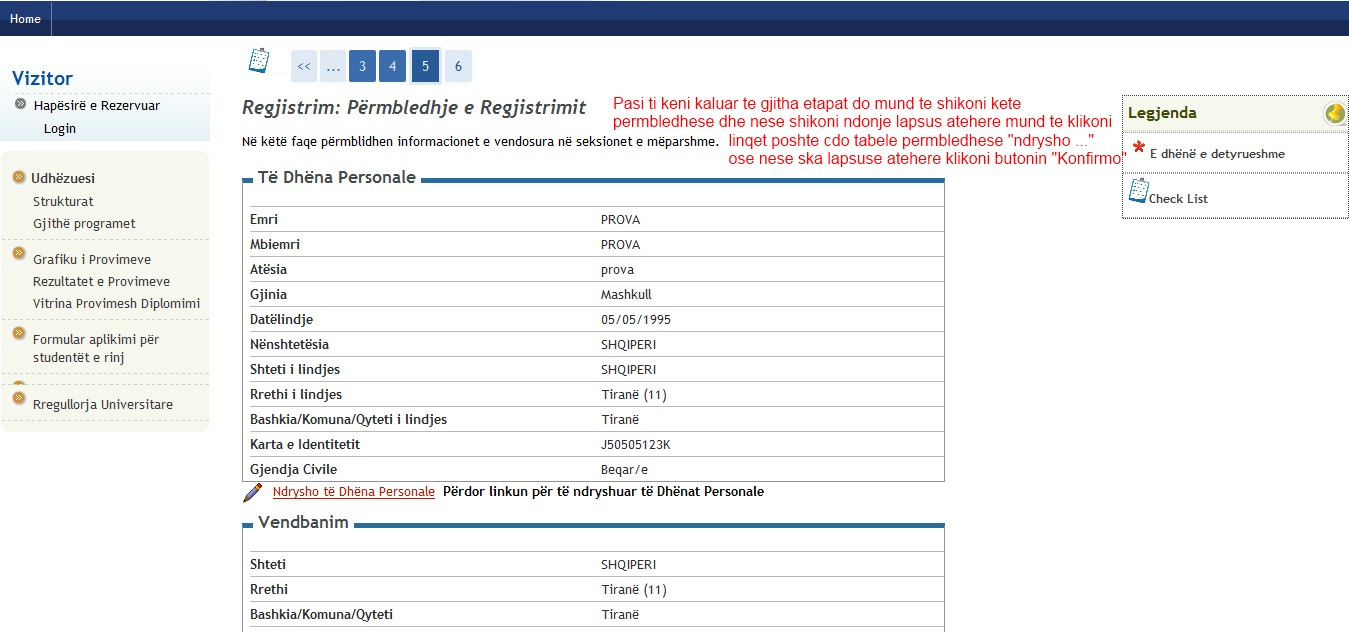 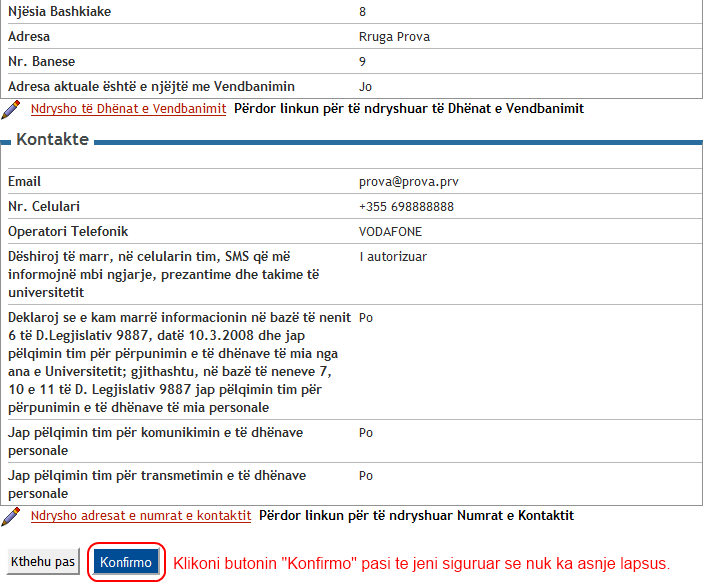 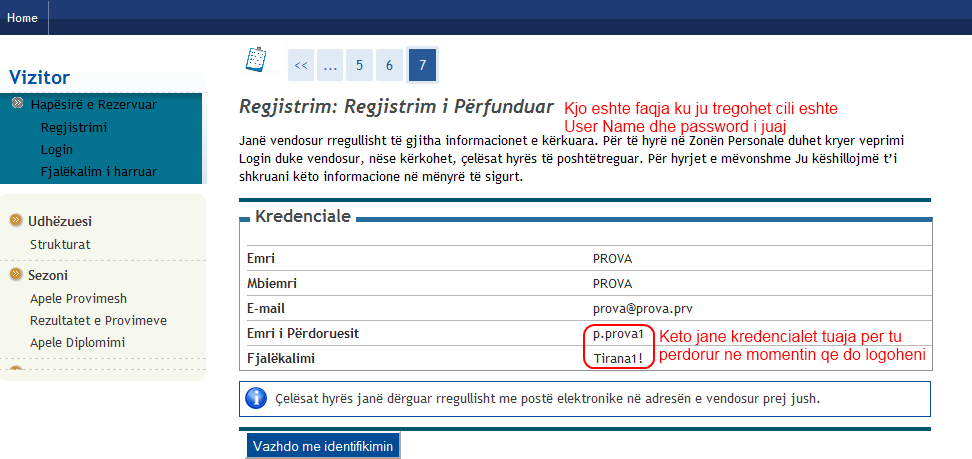 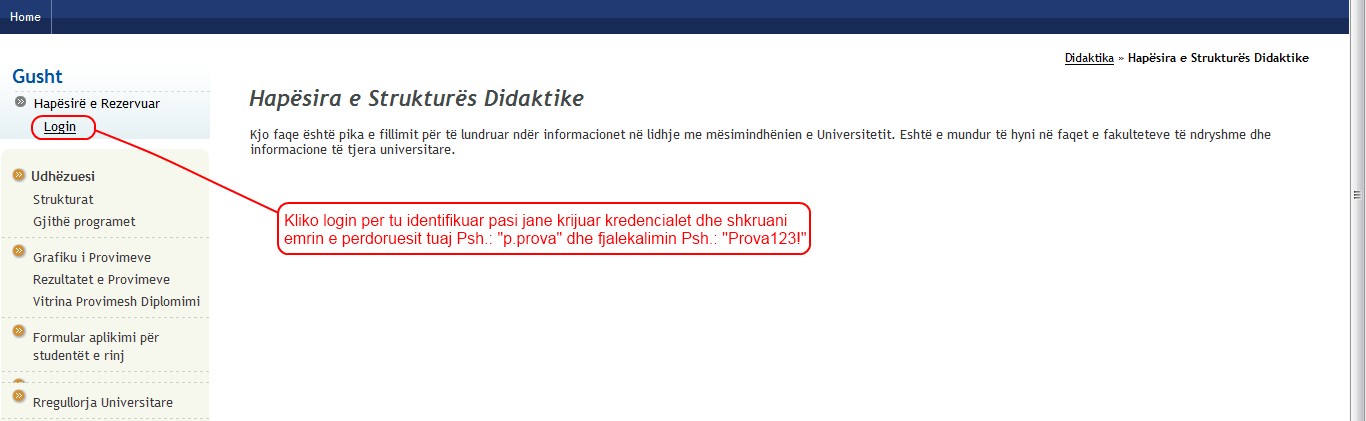 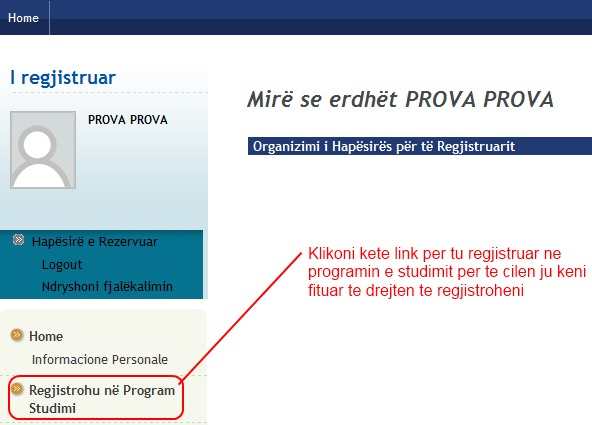 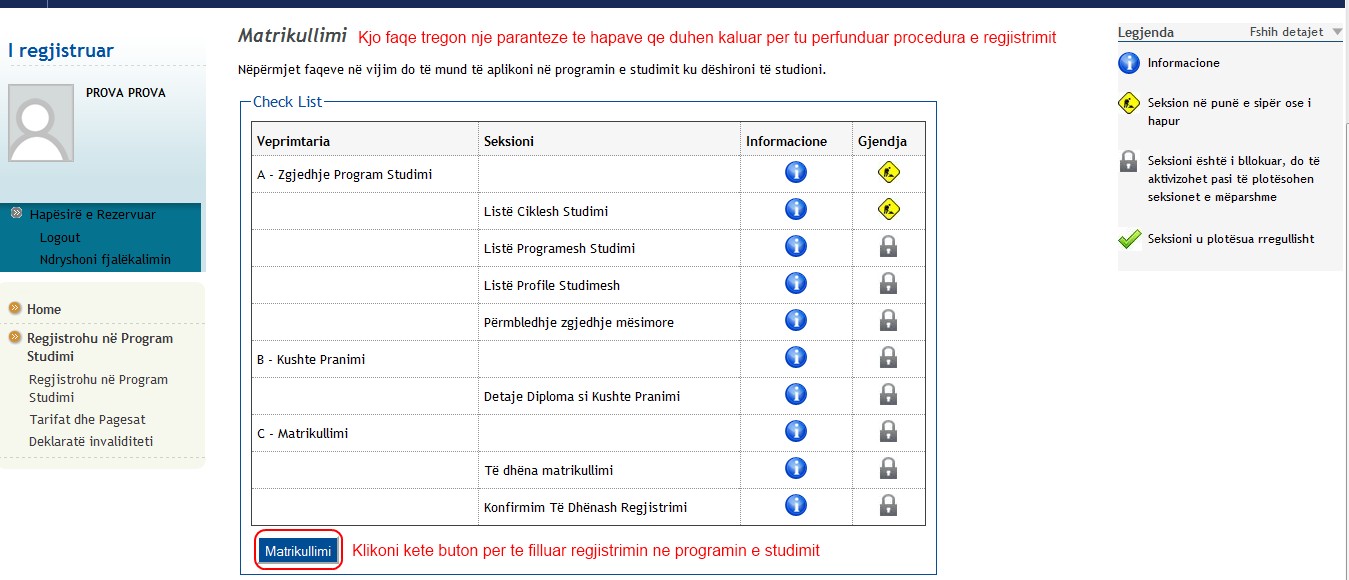 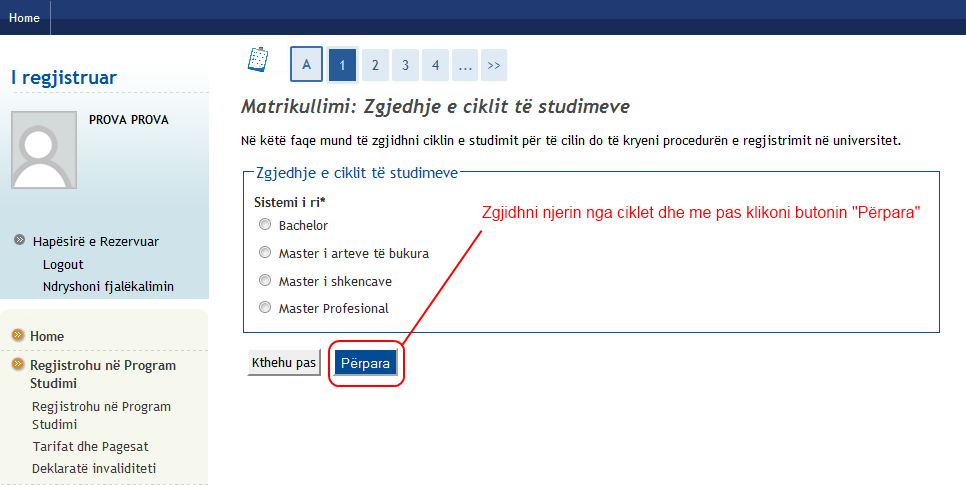 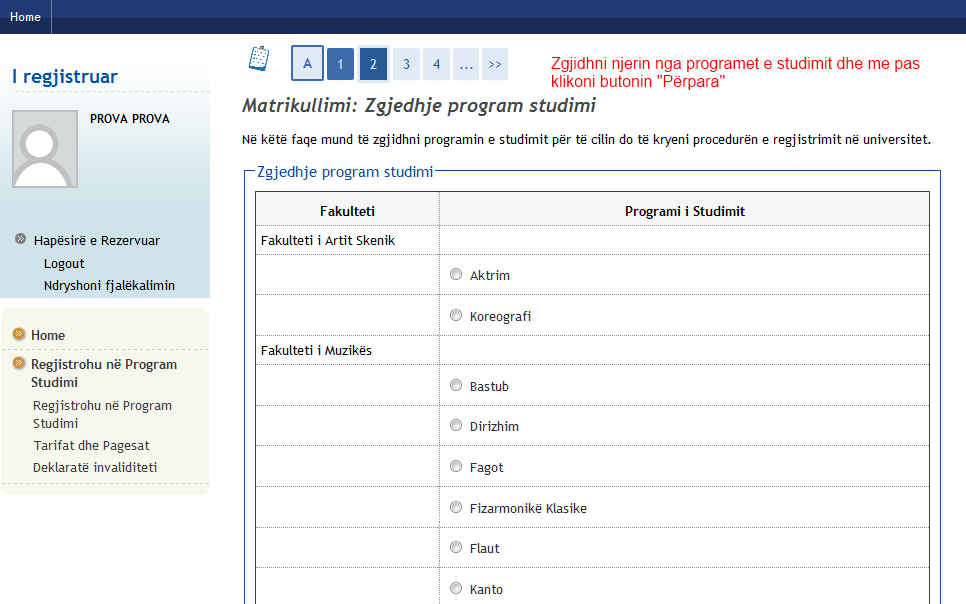 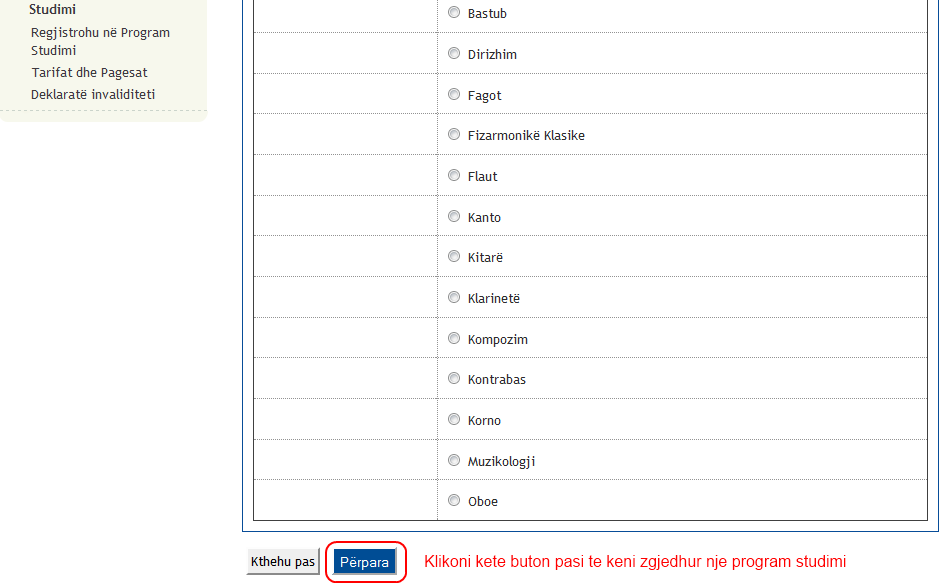 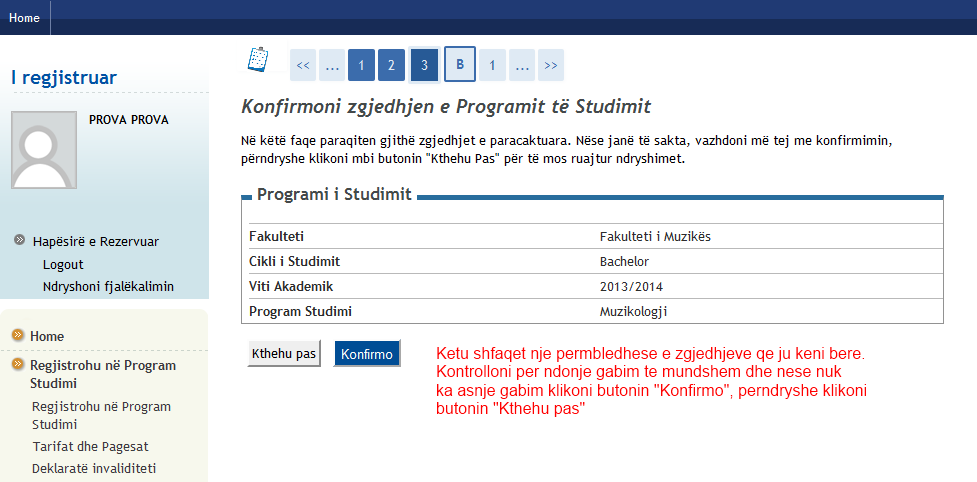 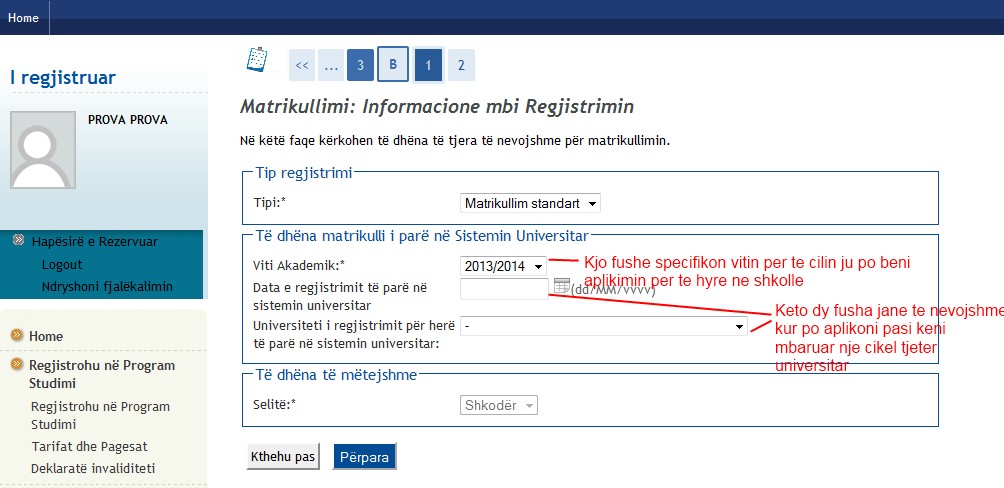 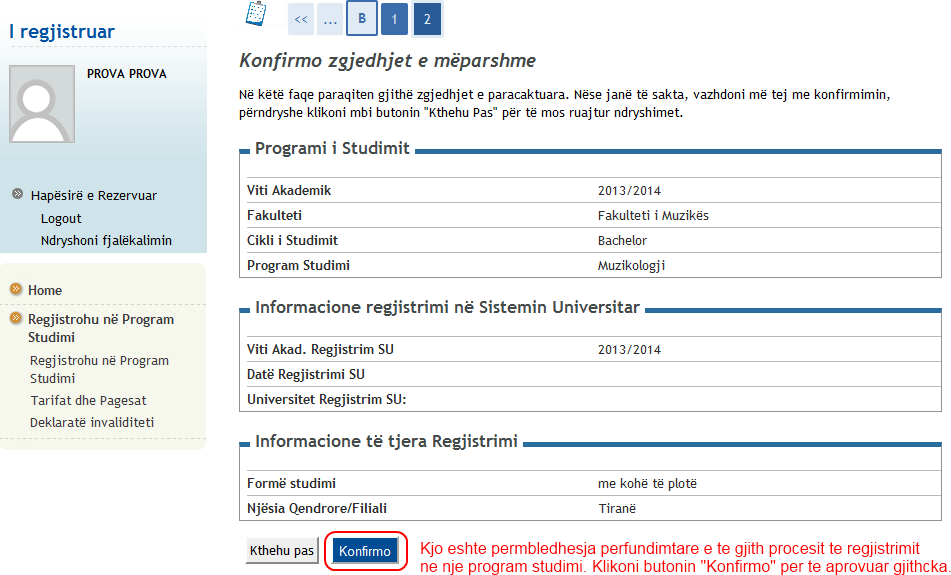 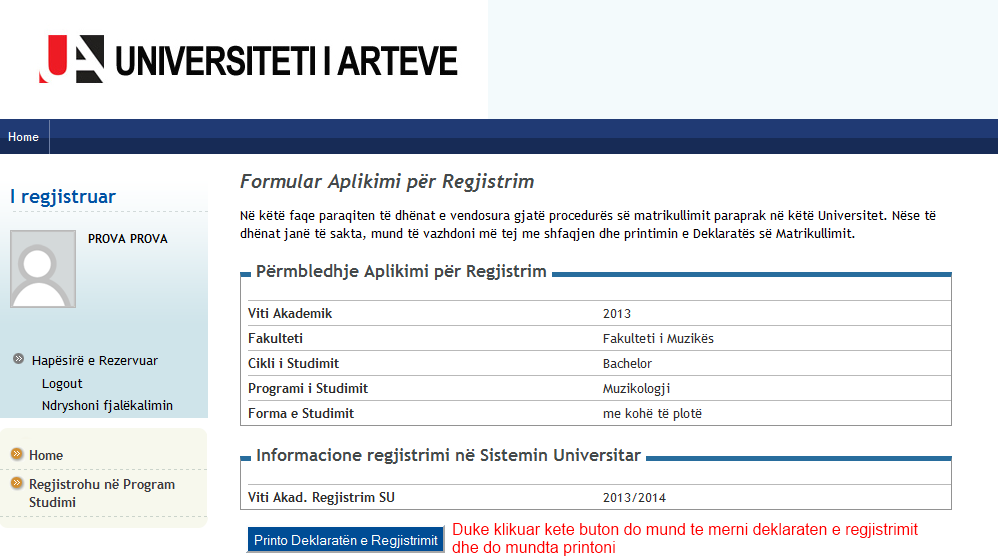 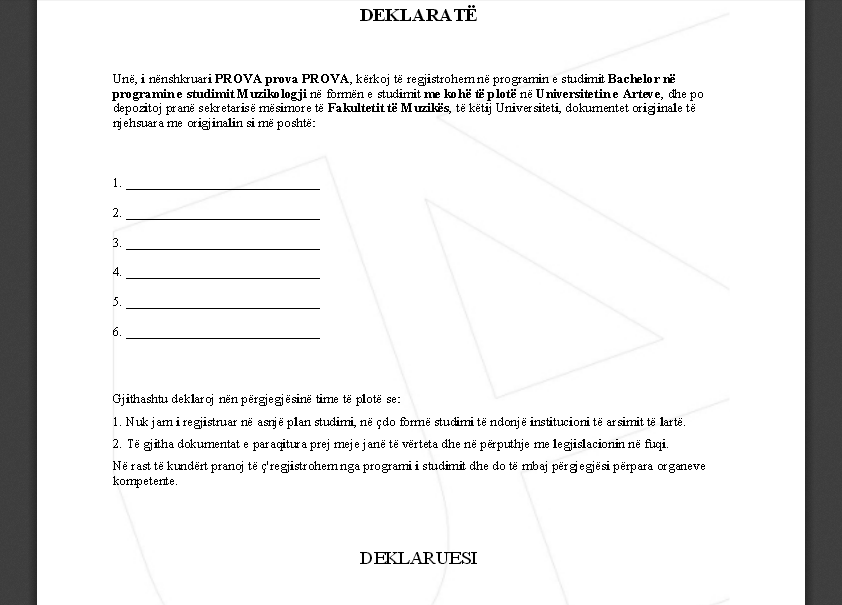 